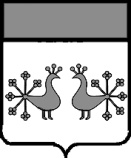 Ивановская областьВерхнеландеховский муниципальный районА Д М И Н И С Т Р А Ц И Я ВЕРХНЕЛАНДЕХОВСКОГО МУНИЦИПАЛЬНОГО РАЙОНАП О С Т А Н О В Л Е Н И Еот    25.01. 2022  № 31 - ппос. Верхний ЛандехО внесении изменений в  постановление администрации Верхнеландеховского муниципального района  от 15.12.2021 № 371-пВ целях приведения муниципального правового акта в соответствие с действующим законодательством:1. Внести в постановление администрации Верхнеландеховского муниципального района от 15.12.2021 № 371-п «Об утверждении пороговых значений дохода и стоимости имущества для признания граждан малоимущими в целях постановки на учет в качестве нуждающихся в жилых помещениях муниципального жилищного фонда по договорам социального найма» следующие изменения:  1.1. В абзаце втором пункта 1 цифры «29867» заменить цифрами «31629».  1.2. В приложении 1 к постановлению абзацы седьмой и восьмой изложить в следующей редакции: «ПМ - среднемесячный минимальный уровень дохода на одного человека (устанавливается в размере двукратного размера прожиточного минимума в расчете на месяц на душу населения, установленного постановлением Правительства Ивановской области от 15.09.2021 № 415-п «Об установлении величины прожиточного минимума на душу населения по основным социально-демографическим группам населения в Ивановской области на 2022 год» - 11642 руб.).ПД =(500724/60)/1 + 11642 ×2 = 31629 рублей.».2. Настоящее постановление распространяется на правоотношения, возникшие с 01.01.2022.Глава Верхнеландеховскогомуниципального района                                                              Н.Н.Смирнова 